Výuka hry na kytaru - Lekce 3 - Akord C-dur, Ami            Ahoj kytaristi, posíláme Vám další lekci s akordem C – dur a Ami.Akord C-dur1. Snažte se poskládat prstíky podle fotky:   Prst č. 1 na strunu H, první pražec   Prst č. 2 na strunu D, druhý pražec   Prst č. 3 na strunu E2(Elektrárny), třetí pražec 
   Prst č. 4 na strunu A, třetí pražec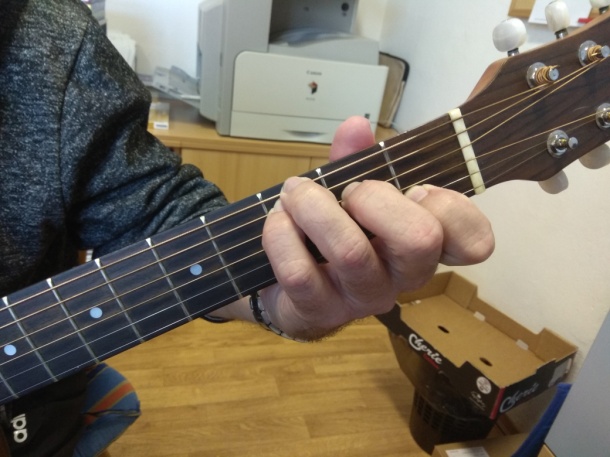 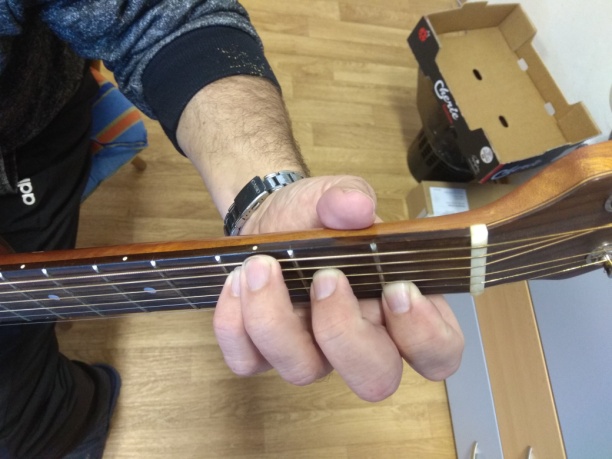   2. Prsty musí být kolmo na pražec a přitlačit, prsty jsou těsně před pražcem,       nikdy ne na pražci!!!Vyzkoušejte si akord na této písni:Kozel (zpěvník - píseň č. 31) 
https://www.youtube.com/watch?v=2HQDRZ1UMK8Akord Ami1. Snažte se poskládat prstíky podle fotky:   Prst č. 1 na strunu H, první pražec   Prst č. 2 na strunu D, druhý pražec   Prst č. 3 na strunu G, druhý pražec 
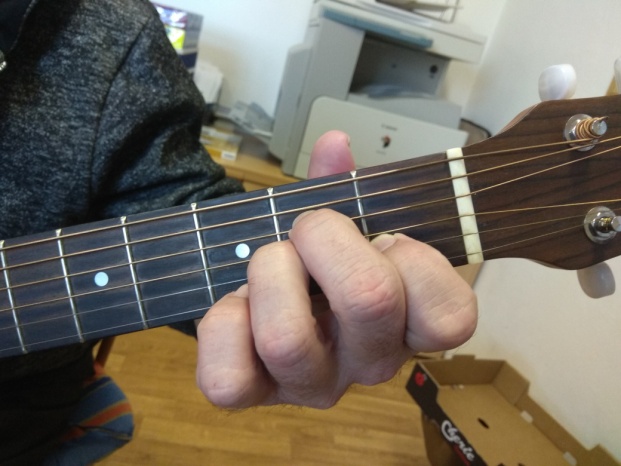 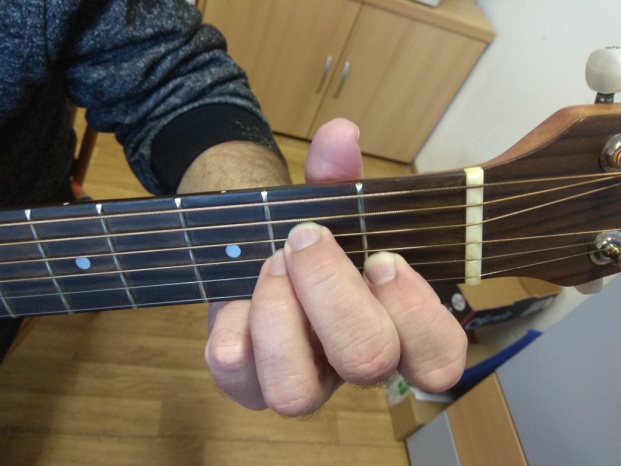 Vyzkoušejte si akord na této písni:Montgomery (zpěvník – píseň č. 18) – místo G7 hrajte G, místo D7 hrajte D https://www.youtube.com/watch?v=t4DYqU3YUQ0!!Provádějte samostatně přehazování akordů G- dur, A-dur, D-dur, C – dur a Ami!! Zmíněné akordy si můžete procvičit i na jiných písničkách ve zpěvníku .Důležité!!!V dnešní lekci si také ukážeme, na kolik strun se dané akordy hrají.D – dur na 4 spodní struny (E1, H, G, D)A – dur na 5 spodních strun (všechny struny kromě E2)G – dur na všechny strunyC – dur na všechny strunyAmi na 5 spodních strun (všechny struny kromě E2)Hodně štěstí a zdraví přejí Pavel a Kristýna, příští týden pošleme další lekci.